ATIVIDADES PARA A SEMANA DE  09 A 13 DE AGOSTONOME:_______________________________________________________________________LEIA E ESTUDE TODOS OS DIAS O NOME E SOBRENOME, O ALFABETO E NÚMEROS (0 A 50).NO LIVRO DE LÍNGUA PORTUGUESA NA PÁGINA 178 O CAPÍTULO VAI INICIAR SOBRE A HIGIENE, COM A MÚSICA QUE OUVIRÁ NO LINK ABAIXO:https://www.youtube.com/watch?v=IM7Ki0-Mh7MAS ATIVIDADES DEVEM SER REALIZADAS NO LIVRO. NA PÁGINA 179 SE APRESENTA HELENA QUE É A PERSONAGEM DESSE CAPÍTULO. EM SEGUIDA UM CARTAZ QUE TEM A INTENÇÃO DE ANUNCIAR ALGO OU TRAZER UM AVISO DE INTERESSE GERAL SENDO AFIXADO EM LUGARES PÚBLICOS.NAS PÁGINAS 180 E 181 AS ATIVIDADES SÃO DE LOCALIZAÇÃO E DE CONSTATAÇÃO DE DADOS COM BASE NA OBSERVAÇÃO DAS IMAGENS.NAS PÁGINAS 184, 185, 186, 187 E 188 SÃO ATIVIDADES QUE TEM POR OBJETIVO, ALÉM DE FIXAR O USO DA LETRA H NO INÍCIO DAS PALAVRAS, DESENVOLVER A HABILIDADE DE LER PALAVRAS E PEQUENOS TEXTOS, APOIANDO-SE EM PISTAS GRÁFICAS AO RELACIONAR A PALAVRA A UMA DAS IMAGENS. ÓTIMA SEMANA À TODOS!!! BEIJOS! SE CUIDEM E FIQUEM BEM.  Escola Municipal de Educação Básica Augustinho Marcon.Catanduvas, agosto de 2021.Diretora: Tatiana Bittencourt Menegat. Assessora Técnica Pedagógica: Maristela Apª. Borella Baraúna.Assessora Técnica Administrativa: Margarete Petter Dutra.Professora: Leda Maria de Almeida.Aluno(a): ______________________________________________1º ano 01 e 02.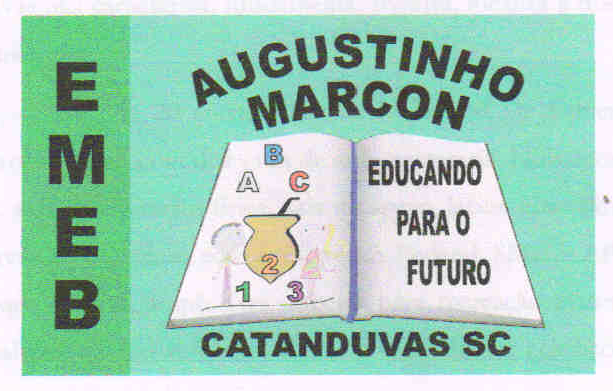 